Расписание контактной работы(групповые и индивидуальные консультации по дисциплинам, по выполнениюкурсовых и выпускных квалификационных работ, заданий по практикам и др.)профессорско-преподавательского составакафедры истории философии и культурыво 2-м семестре 2023/24 учебного года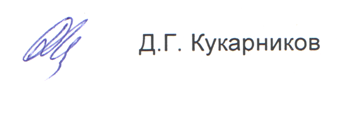 Заведующий кафедрой            ФИО преподавателяЧислительЗнаменатель1. Проф. Бубнов Ю.А.Вторник: 9.45 – 10.00   Вторник: 9.45 – 10.002. Ст.преп. Гаршин Н.А.Вторник: 09.45 – 11.20   Вторник: 09.45 – 11.203. Проф. Дьякова Т.А.Среда: 11.30 – 13.05   Среда: 11.30 – 13.054. Доц. Журавлева  И.А. Среда: 11.30 – 13.05   Среда: 11.30 – 13.055. Преп. Коровин В.Ю.Четверг: 15.10 – 16.45   Четверг: 15.10 – 16.456. Ст. преп. Костюк А.А.Среда: 11.30 – 13.05   Среда: 11.30 – 13.057. Доц. Кукарников Д.Г.Понедельник: 15.10 – 16.45   Понедельник: 15.10 – 16.458. Доц. Литвинов М.Ф.Четверг: 16.55 – 18.30   Четверг: 16.55 – 18.309. Преп. Лоскот А.В.Среда: 11.30 – 13.05   Среда: 11.30 – 13.0510. Ст. преп.  Православский С.С.Пятница: 9.45 – 11.20   Пятница: 9.45 – 11.2011. Проф. Рудаков С.И.Четверг: 13.25 – 15.05  Четверг: 13.25 – 15.0012. Доц. Серебрякова Е.Г.Четверг: 15.10- 16.45  Четверг: 15.10- 16.4513. Доц. Сулимов С.И.Понедельник: 15.10 - 16.45  Понедельник: 15.10 - 16.4514. Доц. Черниговских И.В.Пятница: 13.25 – 15.00  Пятница : 13.25 – 15.0015. Преп. Шаповалов И.С.Суббота: 11.30 – 13.03  Суббота: 11.30 – 13.0316. Доц. Якушкина Е.И.Понедельник: 11.30 – 13.05  Понедельник: 11.30 – 13.05